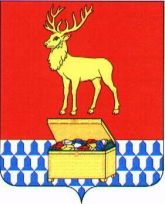 Администрация муниципального района «Каларский район»ПОСТАНОВЛЕНИЕ19 октября 2020года									     № 450с. ЧараОб индексации с 01 октября 2020 года окладов (должностных окладов) работников органов местного самоуправления муниципального района "Каларский район" В соответствии с постановлением  Правительства Забайкальского края от 13 октября 2020 года № 418 «Об индексации с 01 октября 2020 года окладов (должностных окладов), ставок заработной платы работников государственных учреждений Забайкальского края», руководствуясь статьей 29 Устава муниципального района «Каларский район», администрация муниципального района «Каларский район» постановляет:1. Проиндексировать с 01 октября 2020 года оклады (должностные оклады) работников органов местного самоуправления муниципального района «Каларский район», замещающих должности, не являющиеся должностями муниципальной службы на 3,0 процента.2. Установить, что при увеличении окладов (должностных окладов) работников органов местного самоуправления муниципального района «Каларский район», замещающих должности, не являющиеся должностями муниципальной службы их размеры подлежат округлению до целого рубля в сторону увеличения.3. Рекомендовать органам местного самоуправления поселений руководствоваться настоящим постановлением.4. Настоящее постановление подлежит официальному обнародованию на сайте муниципального района «Каларский район» калар.забайкальскийкрай.рф. и распространяется на правоотношения возникшие с 01 октября 2020 года.Глава муниципального района «Каларский район»							 	Романов П.В.